AGENDA SEMANAL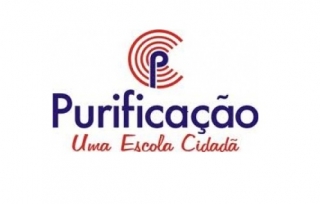 DE 07/02 a 11/02Maternal 2 (Tia Gleide) Segunda-feira (07/02)Sala – Sociedade: Cada um do seu jeitoÉtico ficha 11 e 13 Atividades lúdicas. Arte: Pintura Casa – Ético ficha 15Terça-feira (08/02)Sala- Linguagem:  vogal ACaderno de atividades pág. 16Ético ficha 17Casa – Caderno de atividades pág. 17Quarta-feira (09/02)Sala – Matemática: Quantificação/ As coresÉtico ficha 21 / caderno de atividades pág. 145 Pintura e colagemCasa – Ética ficha 19Quinta-feira (10/02)Sala – Linguagem: vogal ACaderno de atividades pág. 18Matemática: maior/menor (atividade lúdica)Casa – Caderno de atividade pág. 146Sexta-feira (11/02)Sala – Linguagem: Conhecendo a 1º letra do nome Ético ficha 25Arte: colagem / pintura Casa- Ético ficha 23Feliz semana, beijos!